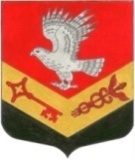 МУНИЦИПАЛЬНОЕ ОБРАЗОВАНИЕ«ЗАНЕВСКОЕ ГОРОДСКОЕ ПОСЕЛЕНИЕ» ВСЕВОЛОЖСКОГО МУНИЦИПАЛЬНОГО РАЙОНАЛЕНИНГРАДСКОЙ ОБЛАСТИСОВЕТ ДЕПУТАТОВ ЧЕТВЕРТОГО СОЗЫВАРЕШЕНИЕ14.02.2023											№ 02гп. Янино-1О внесении изменений в решение совета депутатов МО «Заневское городское поселение» от 20.12.2022 № 56 «О бюджете МО «Заневское городское поселение» на 2023 год и на плановый период 2024 и 2025 годов»Совет депутатов муниципального образования «Заневское городское поселение» Всеволожского муниципального района Ленинградской области принял РЕШЕНИЕ:1. Внести в решение совета депутатов муниципального образования «Заневское городское поселение» Всеволожского муниципального района Ленинградской области от 20.12.2022 № 56 «О бюджете МО «Заневское городское поселение» на 2023 год и на плановый период 2024 и 2025 годов» (далее – решение) следующие изменения:1.1. Пункт 1 статьи 1 решения изложить в новой редакции:«1. Утвердить основные характеристики бюджета МО «Заневское городское поселение» на 2023 год:прогнозируемый общий объем доходов бюджета МО «Заневское городское поселение» в сумме 959 804,5 тысяч рублей;общий объем расходов бюджета МО «Заневское городское поселение» в сумме 1 145 721,6 тысяч рублей;дефицит бюджета МО «Заневское городское поселение» в сумме 185 917,1 тысяч рублей».1.2. Пункт 2 статьи 1 решения изложить в новой редакции:«2. Утвердить основные характеристики бюджета МО «Заневское городское поселение» на плановый период 2024 и 2025 годов:прогнозируемый общий объем доходов бюджета МО «Заневское городское поселение» на 2024 год в сумме 912 179,5 тысяч рублей, на 2025 год в сумме 701 644,1 тысяч рублей;общий объем расходов бюджета МО «Заневское городское поселение» на 2024 год в сумме 942 997,3 тысяч рублей, в том числе условно утвержденные расходы в сумме 16 521,4 тысяч рублей, на 2025 год в сумме 737 087,1 тысяч рублей, в том числе условно утвержденные расходы в сумме 34 073,1 тысяч рублей;дефицит бюджета МО «Заневское городское поселение» на 2024 год в сумме 30 817,8 тысяч рублей, на 2025 год в сумме 35 443,0 тысяч рублей.»1.3. Приложение 1 к решению «Источники внутреннего финансирования дефицита бюджета МО «Заневское городское поселение» на 2023 год и на плановый период 2024 и 2025 годов» изложить в новой редакции согласно приложению 1.1.4. Приложение 2 к решению «Доходы бюджета МО «Заневское городское поселение» на 2023 год на плановый период 2024 и 2025 годов» изложить в новой редакции согласно приложению 2.1.5. Приложение 3 к решению «Безвозмездные поступления бюджета МО «Заневское городское поселение» на 2023 год на плановый период 2024 и 2025 годов изложить в новой редакции согласно приложению 3.1.6. Приложение 4 к решению «Ведомственная структура расходов бюджета МО «Заневское городское поселение» на 2023 год и на плановый период 2024 и 2025 годов» изложить в новой редакции согласно приложению 4.1.7. Приложение 5 к решению «Распределение бюджетных ассигнований по разделам и подразделам классификации расходов бюджетов МО «Заневское городское поселение» на 2023 год и на плановый период 2024 и 2025 годов» изложить в новой редакции согласно приложению 5.1.8. Приложение 9 к решению «Распределение бюджетных ассигнований по целевым статьям (муниципальным программам и непрограммным направлениям деятельности), группам видов расходов, разделам и подразделам классификации расходов бюджетов МО «Заневское городское поселение» на 2023 год на плановый период 2024 и 2025 годов» изложить в новой редакции согласно приложению 6.1.9. Пункт 3 в статье 4 решения изложить в новой редакции:«3. Утвердить объем бюджетных ассигнований Дорожного фонда бюджета МО «Заневское городское поселение»:на 2023 год в сумме 154 954,8 тысяч рублей,на 2024 год в сумме 97 524,3 тысяч рублей,на 2025 год в сумме 66 888,3 тысяч рублей.»1.10. Пункт 4 в статье 5 решения изложить в новой редакции:«4. Утвердить расходы на обеспечение деятельности совета депутатов МО «Заневское городское поселение»:на 2023 год в сумме 10 158,6 тысяч рублей,на 2024 год в сумме 10 261,5 тысяч рублей,на 2025 год в сумме 10 261,5 тысяч рублей.»1.11 Пункт 5 в статье 5 решения изложить в новой редакции:«5. Утвердить расходы на обеспечение деятельности администрации МО «Заневское городское поселение»:на 2023 год в сумме 86 539,7 тысяч рублей,на 2024 год в сумме 86 870,5 тысяч рублей,на 2025 год в сумме 86 870,5 тысяч рублей.»1.12. Пунктом 6 статьи 5 утвердить формы, цели и объемы межбюджетных трансфертов из бюджета МО «Заневское городское поселение» на 2023 год согласно приложению 7.2. Настоящее решение вступает в силу после его официального опубликования в газете «Заневский вестник».3. Контроль за исполнением настоящего решения возложить на постоянно действующую депутатскую комиссию по экономической политике, бюджету, налогам и инвестициям.Глава муниципального образования				В.Е. КондратьевПриложение 1 к решениюот  14.02.2023 №  02ИСТОЧНИКИвнутреннего финансирования дефицита бюджета МО «Заневское городское поселение» на 2023 год и на плановый период 2024 и 2025 годов(тыс. рублей)Приложение 2 к решениюот  14.02.2023 №  02ДОХОДЫбюджета МО «Заневское городское поселение»  на 2023 год и на плановый период 2024 и 2025 годов(тыс. рублей)Приложение 3 к решениюот  14.02.2023 №  02Приложение 4 к решениюот  14.02.2023 №  02Ведомственная структура расходов бюджета МО «Заневское городское поселение» на 2023 год и на плановый период2024 и 2025 годов (тыс. рублей)Приложение 5 к решениюот  14.02.2023 №  02Распределение бюджетных ассигнований по разделам и подразделам классификации расходов бюджетов МО «Заневское городское поселение»на 2023 год и на плановый период 2024 и 2025 годов(тыс. руб.)Приложение 6 к решениюот  14.02.2023 №  02Распределение бюджетных ассигнований по целевым статьям(муниципальным программам и непрограммным направлениям деятельности),группам видов расходов, разделам и подразделам классификации расходов бюджетов МО «Заневское городское поселение» на 2023 год на плановый период 2024 и 2025 годов(тыс. рублей)Приложение 7 к решениюот  14.02.2023 №  02Формы, цели и объемы межбюджетных трансфертов из бюджетаМО «Заневское городское поселение» на 2023 год(тыс. рублей)КодНаименование2023 год2024 год2025 год000 01 05 00 00 00 0000 000Изменение остатков средств на счетах по учету средств бюджета185 917,130 817,835 443,0000 01 05 02 01 130000 000Изменение прочих остатков денежных средств бюджетов городских поселений185 917,130 817,835 443,0Всего источников внутреннего финансирования185 917,130 817,835 443,0КодНаименование2023 год2024 год2025 год1 00 00000 00 0000 000НАЛОГОВЫЕ И НЕНАЛОГОВЫЕ ДОХОДЫ527 171,9544 582,3570 964,91 01 00000 00 0000 000НАЛОГИ НА ПРИБЫЛЬ, ДОХОДЫ185 851,0194 461,4200 444,01 01 02000 01 0000 110Налог на доходы физических лиц185 851,0194 461,4200 444,01 01 02010 01 0000 110Налог на доходы физических лиц с доходов, источником которых является налоговый агент, за исключением доходов, в отношении которых исчисление и уплата налога осуществляются в соответствии со статьями 227, 227.1 и 228 Налогового кодекса Российской Федерации158 301,0164 600,0168 300,01 01 02020 01 0000 110Налог на доходы физических лиц с доходов, полученных от осуществления деятельности физическими лицами, зарегистрированными в качестве индивидуальных предпринимателей, нотариусов, занимающихся частной практикой, адвокатов, учредивших адвокатские кабинеты, и других лиц, занимающихся частной практикой в соответствии со статьей 227  Налогового  кодекса Российской Федерации1 200,01 261,41 324,01 01 02030 01 0000 110Налог на доходы физических лиц с доходов, полученных физическими лицами в соответствии со статьей 228 Налогового кодекса Российской Федерации15 000,016 000,017 000,01 01 02080 01 0000 110Налог на доходы физических лиц в части суммы налога, превышающей 650 000 рублей, относящейся к части налоговой базы, превышающей 5 000 000 рублей (за исключением налога на доходы физических лиц с сумм прибыли контролируемой иностранной компании, в том числе фиксированной прибыли контролируемой иностранной компании)9 000,010 000,011 000,01 01 02090 01 0000 110Налог на доходы физических лиц с сумм прибыли контролируемой иностранной компании, полученной физическими лицами, признаваемыми контролирующими лицами этой компании, перешедшими на особый порядок уплаты на основании подачи в налоговый орган соответствующего уведомления (в части суммы налога, не превышающей 650 000 рублей)350,0400,0420,01 01 02110 01 0000 110Налог на доходы физических лиц с сумм прибыли контролируемой иностранной компании, полученной физическими лицами, признаваемыми контролирующими лицами этой компании, перешедшими на особый порядок уплаты на основании подачи в налоговый орган соответствующего уведомления (в части суммы налога, превышающей 650 000 рублей)2 000,02 200,02 400,01 03 00000 00 0000 000НАЛОГИ НА ТОВАРЫ (РАБОТЫ, УСЛУГИ), РЕАЛИЗУЕМЫЕ НА ТЕРРИТОРИИ РОССИЙСКОЙ ФЕДЕРАЦИИ3 008,23 008,23 008,21 03 02000 01 0000 110Акцизы по подакцизным товарам (продукции), производимым на территории Российской Федерации3 008,23 008,23 008,21 03 02231 01 0000 110Доходы от уплаты акцизов на дизельное топливо, подлежащие распределению между бюджетами субъектов Российской Федерации и местными бюджетами с учетом установленных дифференцированных нормативов отчислений в местные бюджеты1 400,01 400,01 400,01 03 02241 01 0000 110Доходы от уплаты акцизов на моторные масла для дизельных и (или) карбюраторных (инжекторных) двигателей, подлежащие распределению между бюджетами субъектов Российской Федерации и местными бюджетами с учетом установленных дифференцированных нормативов отчислений в местные бюджеты8,28,28,21 03 02251 01 0000 110Доходы от уплаты акцизов на автомобильный бензин, подлежащие распределению между бюджетами субъектов Российской Федерации и местными бюджетами с учетом установленных дифференцированных нормативов отчислений в местные бюджеты1 600,01 600,01 600,01 06 00000 00 0000 000НАЛОГИ НА ИМУЩЕСТВО288 000,0296 800,0317 200,01 06 01000 00 0000 110Налог на имущество физических лиц45 000,045 000,060 000,01 06 01030 13 0000 110Налог на имущество физических лиц, взимаемый по ставкам, применяемым к объектам налогообложения, расположенным в границах городских поселений45 000,045 000,060 000,01 06 06000 00 0000 110Земельный налог243 000,0251 800,0257 200,01 06 06033 13 0000 110Земельный налог с организаций, обладающих земельным участком, расположенным в границах городских поселений200 000,0207 800,0212 200,01 06 06043 13 0000 110Земельный налог с физических лиц, обладающих земельным участком, расположенным в границах городских поселений43 000,044 000,045 000,0Итого налоговые доходыИтого налоговые доходы476 859,2494 269,6520 652,21 11 00000 00 0000 000ДОХОДЫ ОТ ИСПОЛЬЗОВАНИЯ ИМУЩЕСТВА, НАХОДЯЩЕГОСЯ В ГОСУДАРСТВЕННОЙ И МУНИЦИПАЛЬНОЙ СОБСТВЕННОСТИ44 312,744 312,744 312,71 11 05000 00 0000 120Доходы, получаемые  в  виде  арендной  либо  иной платы  за  передачу  в   возмездное   пользование государственного и муниципального  имущества  (за исключением имущества  бюджетных и автономных  учреждений,  а также имущества государственных  и  муниципальных унитарных предприятий, в том числе казенных)43 882,743 882,743 882,71 11 05013 13 0000 120Доходы, получаемые в виде арендной платы за земельные участки, государственная собственность на которые не разграничена и которые расположены в границах городских поселений, а также средства от продажи права на заключение договоров аренды указанных земельных участков7 500,07 500,07 500,01 11 05025 13 0000 120Доходы, получаемые в виде арендной платы, а также средства от продажи права на заключение договоров аренды за земли, находящиеся в собственности городских поселений (за исключением земельных участков муниципальных бюджетных и автономных учреждений)31 133,331 133,331 133,31 11 05075 13 0000 120Доходы от сдачи в аренду имущества, составляющего казну городских поселений (за исключением земельных участков)5 249,45 249,45 249,41 11 09045 13 0000 120Прочие поступления от использования имущества, находящегося в собственности городских поселений (за исключением имущества муниципальных бюджетных и автономных учреждений, а также имущества муниципальных унитарных предприятий, в том числе казенных)430,0430,0430,01 14 00000 00 0000 000ДОХОДЫ ОТ ПРОДАЖИ МАТЕРИАЛЬНЫХ И НЕМАТЕРИАЛЬНЫХ АКТИВОВ6 000,06 000,06 000,01 14 06013 13 0000 430Доходы от продажи земельных участков, государственная собственность на которые не разграничена и которые расположены в границах городских поселений5 000,05 000,05 000,01 14 06313 13 0000 430Плата за увеличение площади земельных участков, находящихся в частной собственности, в результате перераспределения таких земельных участков и земель (или) земельных участков, государственная собственность на которые не разграничена и которые расположены в границах городских поселений1 000,01 000,01 000,0Итого неналоговые доходыИтого неналоговые доходы50 312,750 312,750 312,72 00 00000 00 0000 000БЕЗВОЗМЕЗДНЫЕ ПОСТУПЛЕНИЯ432 632,6367 597,2130 697,22 02 00000 00 0000 000БЕЗВОЗМЕЗДНЫЕ ПОСТУПЛЕНИЯ ИЗ ДРУГИХ БЮДЖЕТОВ БЮДЖЕТНОЙ СИСТЕМЫ РОССИЙСКОЙ ФЕДЕРАЦИИ432 632,6367 597,2130 697,2ВСЕГО ДОХОДОВВСЕГО ДОХОДОВ959 804,5912 179,5701 644,1 БЕЗВОЗМЕЗДНЫЕ ПОСТУПЛЕНИЯ БЕЗВОЗМЕЗДНЫЕ ПОСТУПЛЕНИЯ БЕЗВОЗМЕЗДНЫЕ ПОСТУПЛЕНИЯ БЕЗВОЗМЕЗДНЫЕ ПОСТУПЛЕНИЯ БЕЗВОЗМЕЗДНЫЕ ПОСТУПЛЕНИЯбюджета МО «Заневское городское поселение»на 2023 год на плановый период 2024 и 2025 годовбюджета МО «Заневское городское поселение»на 2023 год на плановый период 2024 и 2025 годовбюджета МО «Заневское городское поселение»на 2023 год на плановый период 2024 и 2025 годовбюджета МО «Заневское городское поселение»на 2023 год на плановый период 2024 и 2025 годовбюджета МО «Заневское городское поселение»на 2023 год на плановый период 2024 и 2025 годов          (тыс. рублей)          (тыс. рублей)          (тыс. рублей)          (тыс. рублей)Код бюджетной классификацииИсточники доходов2023 год2024 год2025 год123452 00 00000 00 0000 000БЕЗВОЗМЕЗДНЫЕ ПОСТУПЛЕНИЯ432 632,6367 597,2130 679,22 02 00000 00 0000 000БЕЗВОЗМЕЗДНЫЕ ПОСТУПЛЕНИЯ ИЗ ДРУГИХ БЮДЖЕТОВ БЮДЖЕТНОЙ СИСТЕМЫ РОССИЙСКОЙ ФЕДЕРАЦИИ432 632,6367 597,2130 679,22 02 10000 00 0000 150ДОТАЦИИ БЮДЖЕТАМ БЮДЖЕТНОЙ СИСТЕМЫ РОССИЙСКОЙ ФЕДЕРАЦИИ94 273,6101 979,6109 126,52 02 16001 13 0000 150Дотации бюджетам городских поселений на выравнивание бюджетной обеспеченности 94 273,6101 979,6109 126,52 02 20000 00 0000 150СУБСИДИИ БЮДЖЕТАМ БЮДЖЕТНОЙ СИСТЕМЫ РОССИЙСКОЙ ФЕДЕРАЦИИ (МЕЖБЮДЖЕТНЫЕ СУБСИДИИ) 136 128,963 290,219 145,22 02 25021 13 0000 150Субсидии бюджетам городских поселений на реализацию мероприятий по стимулированию программ развития жилищного строительства субъектов Российской Федерации90 834,748 344,316 888,32 02 25555 13 0000 150Субсидии бюджетам городских поселений на поддержку государственных программ субъектов Российской Федерации и муниципальных программ формирования современной городской среды29 112,90,00,02 02 29999 00 0000 150Прочие субсидии бюджетам городских поселений16 181,314 945,92 256,92 02 29999 13 0000 150Прочие субсидии бюджетам городских поселений на реализацию областного закона от 28 декабря 2018 года № 147-оз «О старостах сельских населенных пунктов Ленинградской области и содействии участию населения в осуществлении местного самоуправления в иных формах на частях территорий муниципальных образований Ленинградской области» (ППМИ)800,60,00,02 02 29999 13 0000 150Прочие субсидии бюджетам городских поселений на реализацию областного закона от 15 января 2018 года № 3-оз «О содействии участию населения в осуществлении местного самоуправления в иных формах на территориях административных центров и городских поселков муниципальных образований Ленинградской области» (ППМИ)2 101,00,00,02 02 29999 13 0000 150Прочие субсидии бюджетам городских поселений на реализацию мероприятий по проведению капитального ремонта спортивных объектов0,012 666,20,02 02 29999 13 0000 150Прочие субсидии бюджетам городских поселений на обеспечение стимулирующих выплат работникам муниципальных учреждений культуры Ленинградской области1 657,71 657,71 657,72 02 29999 13 0000 150Прочие субсидии бюджетам городских поселений на обеспечение уровня финансирования организаций, осуществляющих спортивную подготовку в соответствии с требованиями федеральных стандартов спортивной подготовки622,0622,0599,22 02 29999 13 0000 150Прочие субсидии бюджетам городских поселений на поддержку развития общественной инфраструктуры муниципального значения11 000,00,00,02 02 30000 00 0000 150СУБВЕНЦИИ БЮДЖЕТАМ БЮДЖЕТНОЙ СИСТЕМЫ РОССИЙСКОЙ ФЕДЕРАЦИИ2 230,12 327,42 407,52 02 30024 13 0000 150Субвенции бюджетам городских поселений на выполнение передаваемых полномочий субъектов Российской Федерации28,228,228,22 02 35118 13 0000 150Субвенции бюджетам городских поселений на осуществление первичного воинского учета на территориях, где отсутствуют военные комиссариаты2 201,92 299,22 379,32 02 40000 00 0000 150ИНЫЕ МЕЖБЮДЖЕТНЫЕ ТРАНСФЕРТЫ 200 000,0200 000,00,02 02 49999 00 0000 150Прочие межбюджетные трансферты, передаваемые бюджетам200 000,0200 000,00,02 02 49999 13 0000 150Прочие межбюджетные трансферты, передаваемые бюджетам городских поселений на благоустройство и озеленение территории в связи с проведением мероприятий, связанных с празднованием очередной годовщины образования Ленинградской области200 000,000,00,02 02 49999 13 0000 150Прочие межбюджетные трансферты, передаваемые бюджетам городских поселений на подготовку и проведение мероприятий, посвященных Дню образования Ленинградской области0,0200 000,00,0НаименованиеМинРзПРЦСРВР2023 г.2024 г.2025 г.НаименованиеМинРзПРЦСРВР2023 г.2024 г.2025 г.АДМИНИСТРАЦИЯ МУНИЦИПАЛЬНОГО ОБРАЗОВАНИЯ «ЗАНЕВСКОЕ ГОРОДСКОЕ ПОСЕЛЕНИЕ» ВСЕВОЛОЖСКОГО МУНИЦИПАЛЬНОГО РАЙОНА ЛЕНИНГРАДСКОЙ ОБЛАСТИ0011 135 460,0916 214,4692 752,5ОБЩЕГОСУДАРСТВЕННЫЕ ВОПРОСЫ0010100226 710,1169 459,0169 459,0Функционирование Правительства Российской Федерации, высших исполнительных органов государственной власти субъектов Российской Федерации, местных администраций001010489 570,586 870,586 870,5Расходы бюджета МО на обеспечение деятельности омсу МО «Заневское городское поселение» ВМР ЛО001010478.0.00.0000089 570,586 870,586 870,5Непрограммные расходы бюджета МО на обеспечение деятельности главы омсу МО «Заневское городское поселение»001010478.0.02.000003 623,93 623,93 623,9Расходы на выплаты персоналу в целях обеспечения выполнения функций государственными (муниципальными) органами, казенными учреждениями, органами управления государственными внебюджетными фондами001010478.0.02.100011003 623,93 623,93 623,9Непрограммные расходы бюджета МО на обеспечение деятельности омсу-администрации МО «Заневское городское поселение» ВМР ЛО001010478.0.03.0000082 915,883 246,683 246,6Расходы на выплаты персоналу в целях обеспечения выполнения функций государственными (муниципальными) органами, казенными учреждениями, органами управления государственными внебюджетными фондами001010478.0.03.1000110078 680,479 011,279 011,2Закупка товаров, работ и услуг для обеспечения государственных (муниципальных) нужд001010478.0.03.100022004 180,44 180,44 180,4Иные бюджетные ассигнования001010478.0.03.1000280055,055,055,0Расходы бюджета МО по передаче в бюджет муниципального района из бюджета поселения на осуществление части полномочий по решению вопросов местного значения в соответствии с заключенными соглашениями001010478.0.05.000003 030,8Межбюджетные трансферты001010478.0.05.100085001 105,6Межбюджетные трансферты001010478.0.05.10010500253,8Межбюджетные трансферты001010478.0.05.100125001 671,4Резервные фонды00101113 000,03 000,03 000,0Непрограммные расходы бюджета МО «Заневское городское поселение» ВМР ЛО001011179.0.00.000003 000,03 000,03 000,0Расходы бюджета МО по формированию резервных фондов001011179.0.02.000003 000,03 000,03 000,0Иные бюджетные ассигнования001011179.0.02.199998003 000,03 000,03 000,0Другие общегосударственные вопросы0010113134 139,579 588,479 588,4МП «Развитие территорий, на которых осуществляются иные формы местного самоуправления»001011307.0.00.000001 022,61 022,61 022,6Комплекс процессных мероприятий МП «Развитие территорий, на которых осуществляются иные формы местного самоуправления»001011307.4.00.000001 022,61 022,61 022,6Закупка товаров, работ и услуг для обеспечения государственных (муниципальных) нужд001011307.4.01.100032001 022,61 022,61 022,6Непрограммные расходы бюджета МО «Заневское городское поселение» ВМР ЛО001011379.0.00.00000133 117,078 565,978 565,9Расходы бюджета МО на финансовое обеспечение автономных и бюджетных учреждений МО «Заневское городское поселение»001011379.0.01.00000129 457,074 905,974 905,9Расходы на выплаты персоналу в целях обеспечения выполнения функций государственными (муниципальными) органами, казенными учреждениями, органами управления государственными внебюджетными фондами001011379.0.01.1500010048 911,248 911,248 911,2Закупка товаров, работ и услуг для обеспечения государственных (муниципальных) нужд001011379.0.01.1500020040 655,825 704,725 704,7Капитальные вложения в объекты государственной (муниципальной) собственности001011379.0.01.1500040039 600,0Иные бюджетные ассигнования001011379.0.01.15000800290,0290,0290,0Расходы бюджета МО по перечислению взносов, сборов и иных платежей, а так же уплате прочих налогов001011379.0.06.00000125,0125,0125,0Иные бюджетные ассигнования001011379.0.06.1990380025,025,025,0Иные бюджетные ассигнования001011379.0.06.19904800100,0100,0100,0Расходы бюджета МО на проведение муниципальных районных мероприятий, оздоровительных кампаний, приобретению (изготовлению) подарочной и сувенирной продукции и иные расходы001011379.0.07.000002 400,02 400,02 400,0Закупка товаров, работ и услуг для обеспечения государственных (муниципальных) нужд001011379.0.07.299012002 400,02 400,02 400,0Расходы бюджета на пресечение нарушений законодательства в сфере благоустройства территории МО001011379.0.10.00000710,0710,0710,0Закупка товаров, работ и услуг для обеспечения государственных (муниципальных) нужд001011379.0.10.10001200710,0710,0710,0Расходы бюджета МО на поощрение за заслуги в развитии местного самоуправления и перед МО «Заневское городское поселение» ВМР ЛО001011379.0.15.00000425,0425,0425,0Социальное обеспечение и иные выплаты населению001011379.0.15.10005300150,0150,0150,0Социальное обеспечение и иные выплаты населению001011379.0.15.10006300125,0125,0125,0Социальное обеспечение и иные выплаты населению001011379.0.15.10011300150,0150,0150,0НАЦИОНАЛЬНАЯ ОБОРОНА00102002 201,92 299,22 379,3Мобилизационная и вневойсковая подготовка00102032 201,92 299,22 379,3Непрограммные расходы бюджета МО «Заневское городское поселение» ВМР ЛО001020379.0.00.000002 201,92 299,22 379,3Расходы бюджета МО на обеспечение выполнения омсу МО отдельных гос.полномочий РФ001020379.0.03.000002 201,92 299,22 379,3Расходы на выплаты персоналу в целях обеспечения выполнения функций государственными (муниципальными) органами, казенными учреждениями, органами управления государственными внебюджетными фондами001020379.0.03.511801002 201,92 299,22 379,3НАЦИОНАЛЬНАЯ БЕЗОПАСНОСТЬ И ПРАВООХРАНИТЕЛЬНАЯ ДЕЯТЕЛЬНОСТЬ001030011 858,29 383,28 738,2Гражданская оборона00103098 730,06 255,05 510,0МП «Безопасность МО «Заневское городское поселение»001030905.0.00.000008 730,06 255,05 510,0Комплекс процессных мероприятий МП «Безопасность МО «Заневское городское поселение»001030905.4.00.000008 730,06 255,05 510,0Закупка товаров, работ и услуг для обеспечения государственных (муниципальных) нужд001030905.4.01.2500120080,0100,0100,0Закупка товаров, работ и услуг для обеспечения государственных (муниципальных) нужд001030905.4.01.25002200250,0250,0250,0Закупка товаров, работ и услуг для обеспечения государственных (муниципальных) нужд001030905.4.01.250032004 905,02 685,02 685,0Закупка товаров, работ и услуг для обеспечения государственных (муниципальных) нужд001030905.4.01.25004200300,0Закупка товаров, работ и услуг для обеспечения государственных (муниципальных) нужд001030905.4.02.250012001 700,01 700,01 700,0Закупка товаров, работ и услуг для обеспечения государственных (муниципальных) нужд001030905.4.02.25002200120,0140,0160,0Закупка товаров, работ и услуг для обеспечения государственных (муниципальных) нужд001030905.4.02.2500320080,080,080,0Закупка товаров, работ и услуг для обеспечения государственных (муниципальных) нужд001030905.4.02.25004200770,0770,0Закупка товаров, работ и услуг для обеспечения государственных (муниципальных) нужд001030905.4.03.25001200100,0100,0100,0Закупка товаров, работ и услуг для обеспечения государственных (муниципальных) нужд001030905.4.03.25002200150,0150,0150,0Закупка товаров, работ и услуг для обеспечения государственных (муниципальных) нужд001030905.4.03.2500320075,080,085,0Закупка товаров, работ и услуг для обеспечения государственных (муниципальных) нужд001030905.4.03.25004200200,0200,0200,0Другие вопросы в области национальной безопасности и правоохранительной деятельности00103143 128,23 128,23 228,2МП «Безопасность МО «Заневское городское поселение»001031405.0.00.000003 100,03 100,03 200,0Комплекс процессных мероприятий МП «Безопасность МО «Заневское городское поселение»001031405.4.00.000003 100,03 100,03 200,0Закупка товаров, работ и услуг для обеспечения государственных (муниципальных) нужд001031405.4.02.25005200100,0100,0100,0Расходы на выплаты персоналу в целях обеспечения выполнения функций государственными (муниципальными) органами, казенными учреждениями, органами управления государственными внебюджетными фондами001031405.4.02.250061003 000,03 000,03 100,0Расходы бюджета МО на обеспечение деятельности омсу МО «Заневское городское поселение» ВМР ЛО001031478.0.00.0000028,228,228,2Непрограммные расходы бюджета МО по выполнению омсу государственных полномочий ЛО001031478.0.04.0000028,228,228,2Закупка товаров, работ и услуг для обеспечения государственных (муниципальных) нужд001031478.0.04.7134020028,228,228,2НАЦИОНАЛЬНАЯ ЭКОНОМИКА0010400373 535,8301 178,366 942,3Транспорт0010408598,0Непрограммные расходы бюджета МО «Заневское городское поселение» ВМР ЛО001040879.0.00.00000598,0Расходы бюджета на выполнение отдельных полномочий001040879.0.12.00000598,0Закупка товаров, работ и услуг для обеспечения государственных (муниципальных) нужд001040879.0.12.10001200598,0Дорожное хозяйство (дорожные фонды)0010409154 954,897 524,366 888,3МП «Развитие автомобильных дорог МО «Заневское городское поселение»001040908.0.00.00000154 954,897 524,366 888,3Федеральный проект, входящий в состав национальных проектов001040908.1.00.0000098 733,451 983,218 159,4Закупка товаров, работ и услуг для обеспечения государственных (муниципальных) нужд001040908.1.F1.5021020098 733,451 983,218 159,4Комплекс процессных мероприятий МП «Развитие автомобильных дорог МО «Заневское городское поселение»001040908.4.00.0000056 221,445 541,248 728,8Закупка товаров, работ и услуг для обеспечения государственных (муниципальных) нужд001040908.4.01.280012002 500,03 000,03 000,0Закупка товаров, работ и услуг для обеспечения государственных (муниципальных) нужд001040908.4.01.28002200500,0500,0500,0Закупка товаров, работ и услуг для обеспечения государственных (муниципальных) нужд001040908.4.01.S48402007 541,4Закупка товаров, работ и услуг для обеспечения государственных (муниципальных) нужд001040908.4.02.4800120027 940,024 301,227 488,8Закупка товаров, работ и услуг для обеспечения государственных (муниципальных) нужд001040908.4.02.4800220017 740,017 740,017 740,0Другие вопросы в области национальной экономики0010412217 983,0203 654,054,0МП «Обеспечение благоприятного инвестиционного климата на территории МО «Заневское городское поселение»001041209.0.00.000005 154,03 654,054,0Комплекс процессных мероприятий МП «Обеспечение благоприятного инвестиционного климата на территории МО «Заневское городское поселение»001041209.4.00.000005 154,03 654,054,0Закупка товаров, работ и услуг для обеспечения государственных (муниципальных) нужд001041209.4.01.290012001 100,01 100,0Закупка товаров, работ и услуг для обеспечения государственных (муниципальных) нужд001041209.4.01.2900220054,054,054,0Закупка товаров, работ и услуг для обеспечения государственных (муниципальных) нужд001041209.4.01.290032002 500,01 000,0Закупка товаров, работ и услуг для обеспечения государственных (муниципальных) нужд001041209.4.01.290042001 500,01 500,0МП «Обеспечение устойчивого комплексного развития территории МО «Заневское городское поселение» ВМР ЛО001041210.0.00.00000208 444,0200 000,0Комплекс процессных мероприятий МП «Обеспечение устойчивого комплексного развития территории МО «Заневское городское поселение»001041210.4.00.00000208 444,0200 000,0Капитальные вложения в объекты государственной (муниципальной) собственности001041210.4.01.21103400208 244,0200 000,0Закупка товаров, работ и услуг для обеспечения государственных (муниципальных) нужд001041210.4.01.21111200200,0МП «Формирование городской инфраструктуры МО «Заневское городское поселение»001041212.0.00.000004 385,0Комплекс процессных мероприятий МП «Формирование городской инфраструктуры МО «Заневское городское поселение001041212.4.00.000004 385,0Закупка товаров, работ и услуг для обеспечения государственных (муниципальных) нужд001041212.4.01.220012004 210,0Закупка товаров, работ и услуг для обеспечения государственных (муниципальных) нужд001041212.4.01.22003200175,0ЖИЛИЩНО-КОММУНАЛЬНОЕ ХОЗЯЙСТВО0010500372 849,9325 901,5348 984,5Жилищное хозяйство0010501887,4717,0717,0МП «Обеспечение качественным жильем граждан на территории МО «Заневское городское поселение»001050103.0.00.00000287,4117,0117,0Комплекс процессных мероприятий МП «Обеспечение качественным жильем граждан на территории МО «Заневское городское поселение»001050103.4.00.00000287,4117,0117,0Закупка товаров, работ и услуг для обеспечения государственных (муниципальных) нужд001050103.4.01.43001200287,4117,0117,0Непрограммные расходы бюджета МО «Заневское городское поселение» ВМР ЛО001050179.0.00.00000600,0600,0600,0Расходы бюджета МО по перечислению взносов, сборов и иных платежей, а так же уплате прочих налогов001050179.0.06.00000600,0600,0600,0Закупка товаров, работ и услуг для обеспечения государственных (муниципальных) нужд001050179.0.06.19902200600,0600,0600,0Коммунальное хозяйство001050232 077,823 160,023 160,0МП «Обеспечение устойчивого функционирования и развития коммунальной и инженерной инфраструктуры и повышение энергоэффективности на территории МО «Заневское городское поселение»001050204.0.00.0000031 977,823 060,023 060,0Комплекс процессных мероприятий МП «Обеспечение устойчивого функционирования и развития коммунальной и инженерной инфраструктуры и повышение энергоэффективности на территории МО «Заневское городское поселение»001050204.4.00.0000015 287,323 060,023 060,0Закупка товаров, работ и услуг для обеспечения государственных (муниципальных) нужд001050204.4.01.2400120087,3Закупка товаров, работ и услуг для обеспечения государственных (муниципальных) нужд001050204.4.02.240352002 000,02 000,02 000,0Закупка товаров, работ и услуг для обеспечения государственных (муниципальных) нужд001050204.4.04.240142001 600,03 500,03 500,0Закупка товаров, работ и услуг для обеспечения государственных (муниципальных) нужд001050204.4.04.2401520011 000,017 160,017 160,0Закупка товаров, работ и услуг для обеспечения государственных (муниципальных) нужд001050204.4.04.24016200400,0400,0400,0Закупка товаров, работ и услуг для обеспечения государственных (муниципальных) нужд001050204.4.07.24001200200,0Мероприятия, направленные на достижение целей проектов МП «Обеспечение устойчивого функционирования и развития коммунальной и инженерной инфраструктуры и повышение энергоэффективности на территории МО «Заневское городское поселение»001050204.8.00.0000016 690,5Закупка товаров, работ и услуг для обеспечения государственных (муниципальных) нужд001050204.8.03.2403520016 690,5Муниципальная программа «Программа производственного контроля за качеством питьевой воды на территории муниципального образования «Заневское городское поселение» Всеволожского муниципального района Ленинградской области»001050211.0.00.00000100,0100,0100,0Комплекс процессных мероприятий МП «Производственного контроля за качеством питьевой воды на территории МО»001050211.4.00.00000100,0100,0100,0Закупка товаров, работ и услуг для обеспечения государственных (муниципальных) нужд001050211.4.01.21101200100,0100,0100,0Благоустройство0010503339 326,9302 024,5325 107,5МП «Благоустройство и санитарное содержание территории МО «Заневское городское поселение»001050306.0.00.00000302 049,7301 112,0324 195,0Комплекс процессных мероприятий МП «Благоустройство и санитарное содержание территории МО «Заневское городское поселение»001050306.4.00.00000302 049,7301 112,0324 195,0Закупка товаров, работ и услуг для обеспечения государственных (муниципальных) нужд001050306.4.01.26001200183 000,0211 200,0232 320,0Закупка товаров, работ и услуг для обеспечения государственных (муниципальных) нужд001050306.4.01.260022003 334,03 334,03 334,0Закупка товаров, работ и услуг для обеспечения государственных (муниципальных) нужд001050306.4.01.26003200200,0200,0200,0Закупка товаров, работ и услуг для обеспечения государственных (муниципальных) нужд001050306.4.01.26007200600,0600,0600,0Закупка товаров, работ и услуг для обеспечения государственных (муниципальных) нужд001050306.4.02.26007200300,0300,0300,0Закупка товаров, работ и услуг для обеспечения государственных (муниципальных) нужд001050306.4.02.2600820016 000,0700,0700,0Закупка товаров, работ и услуг для обеспечения государственных (муниципальных) нужд001050306.4.02.260092004 745,32 200,02 200,0Закупка товаров, работ и услуг для обеспечения государственных (муниципальных) нужд001050306.4.02.260112003 500,03 600,03 600,0Закупка товаров, работ и услуг для обеспечения государственных (муниципальных) нужд001050306.4.02.260122002 207,72 000,02 000,0Закупка товаров, работ и услуг для обеспечения государственных (муниципальных) нужд001050306.4.02.26014200350,0350,0350,0Закупка товаров, работ и услуг для обеспечения государственных (муниципальных) нужд001050306.4.02.26015200600,0600,0600,0Закупка товаров, работ и услуг для обеспечения государственных (муниципальных) нужд001050306.4.02.260202005 451,0Закупка товаров, работ и услуг для обеспечения государственных (муниципальных) нужд001050306.4.02.26024200100,0198,0198,0Закупка товаров, работ и услуг для обеспечения государственных (муниципальных) нужд001050306.4.02.260252002 500,03 000,03 000,0Закупка товаров, работ и услуг для обеспечения государственных (муниципальных) нужд001050306.4.02.2602620011 261,7Закупка товаров, работ и услуг для обеспечения государственных (муниципальных) нужд001050306.4.03.260202001 000,0300,0300,0Закупка товаров, работ и услуг для обеспечения государственных (муниципальных) нужд001050306.4.03.26021200400,0400,0400,0Закупка товаров, работ и услуг для обеспечения государственных (муниципальных) нужд001050306.4.04.2602320041 800,045 980,050 578,0Закупка товаров, работ и услуг для обеспечения государственных (муниципальных) нужд001050306.4.04.2603120021 500,023 650,021 015,0Закупка товаров, работ и услуг для обеспечения государственных (муниципальных) нужд001050306.4.05.260102002 200,02 200,02 200,0Закупка товаров, работ и услуг для обеспечения государственных (муниципальных) нужд001050306.4.05.260112001 000,0300,0300,0МП «Развитие территорий, на которых осуществляются иные формы местного самоуправления»001050307.0.00.000003 814,1912,5912,5Комплекс процессных мероприятий МП «Развитие территорий, на которых осуществляются иные формы местного самоуправления»001050307.4.00.000003 814,1912,5912,5Закупка товаров, работ и услуг для обеспечения государственных (муниципальных) нужд001050307.4.01.S46602002 501,0400,0400,0Закупка товаров, работ и услуг для обеспечения государственных (муниципальных) нужд001050307.4.01.S47702001 313,1512,5512,5МП «Комфортная городская среда на территории МО «Заневское городское поселение»001050314.0.00.0000033 463,1Федеральный проект «Комфортная городская среда»001050314.1.00.0000033 463,1Закупка товаров, работ и услуг для обеспечения государственных (муниципальных) нужд001050314.1.F2.5555020033 463,1Другие вопросы в области жилищно-коммунального хозяйства0010505557,8Непрограммные расходы бюджета МО «Заневское городское поселение» ВМР ЛО001050579.0.00.00000557,8Расходы бюджета МО на финансовое обеспечение автономных и бюджетных учреждений МО «Заневское городское поселение»001050579.0.01.00000557,8Предоставление субсидий бюджетным, автономным учреждениям и иным некоммерческим организациям001050579.0.01.16000600557,8ОБРАЗОВАНИЕ00107007 315,37 315,37 315,3Молодежная политика00107077 315,37 315,37 315,3МП «Развитие молодежной политики на территории МО «Заневское городское поселение»001070713.0.00.000004 315,34 315,34 315,3Комплекс процессных мероприятий МП «Развитие молодежной политики на территории МО «Заневское городское поселение»001070713.4.00.000004 315,34 315,34 315,3Предоставление субсидий бюджетным, автономным учреждениям и иным некоммерческим организациям001070713.4.01.160006001 160,11 160,11 160,1Расходы на выплаты персоналу в целях обеспечения выполнения функций государственными (муниципальными) органами, казенными учреждениями, органами управления государственными внебюджетными фондами001070713.4.01.299011002 947,72 947,72 947,7Закупка товаров, работ и услуг для обеспечения государственных (муниципальных) нужд001070713.4.01.29901200207,5207,5207,5МП «Поддержка социально ориентированных некоммерческих организаций, осуществляющих деятельность в МО «Заневское городское поселение»001070715.0.00.000003 000,03 000,03 000,0Комплекс процессных мероприятий МП «Поддержка социально ориентированных некоммерческих организаций, осуществляющую деятельность с МО»001070715.4.00.000003 000,03 000,03 000,0Предоставление субсидий бюджетным, автономным учреждениям и иным некоммерческим организациям001070715.4.01.170006003 000,03 000,03 000,0КУЛЬТУРА, КИНЕМАТОГРАФИЯ001080068 877,438 315,438 315,4Культура001080168 877,438 315,438 315,4МП «Развитие культуры на территории МО «Заневское городское поселение»001080102.0.00.0000068 877,438 315,438 315,4Комплекс процессных мероприятий МП «Развитие культуры на территории МО «Заневское городское поселение»001080102.4.00.0000040 425,138 315,438 315,4Предоставление субсидий бюджетным, автономным учреждениям и иным некоммерческим организациям001080102.4.01.1200060037 109,735 000,035 000,0Предоставление субсидий бюджетным, автономным учреждениям и иным некоммерческим организациям001080102.4.01.S03606003 315,43 315,43 315,4Мероприятия, направленные на достижение целей проектов МП «Развитие культуры на территории МО «Заневское городское поселение»001080102.8.00.0000028 452,3Капитальные вложения в объекты государственной (муниципальной) собственности001080102.8.02.220024005 484,7Закупка товаров, работ и услуг для обеспечения государственных (муниципальных) нужд001080102.8.02.2200320022 967,6СОЦИАЛЬНАЯ ПОЛИТИКА0011000304,0304,0304,0Пенсионное обеспечение0011001304,0304,0304,0Непрограммные расходы бюджета МО «Заневское городское поселение» ВМР ЛО001100179.0.00.00000304,0304,0304,0Расходы бюджета МО по обеспечению выплат, утвержденных омсу МО «Заневское городское поселение» ВМР ЛО001100179.0.08.00000204,0204,0204,0Социальное обеспечение и иные выплаты населению001100179.0.08.19906300204,0204,0204,0Расходы бюджета МО на оказание различных видов адресной соц.помощи, направленных на повышение благосостояния граждан пожилого возраста и инвалидов001100179.0.09.00000100,0100,0100,0Социальное обеспечение и иные выплаты населению001100179.0.09.19907300100,0100,0100,0ФИЗИЧЕСКАЯ КУЛЬТУРА И СПОРТ001110055 151,545 402,333 658,5Физическая культура001110154 460,430 800,033 000,0МП «Развитие физической культуры и спорта на территории МО «Заневское городское поселение»001110101.0.00.0000054 460,430 800,033 000,0Комплекс процессных мероприятий МП «Развитие физической культуры и спорта на территории МО «Заневское городское поселение»001110101.4.00.0000032 037,530 800,033 000,0Предоставление субсидий бюджетным, автономным учреждениям и иным некоммерческим организациям001110101.4.02.1100060028 000,030 800,033 000,0Закупка товаров, работ и услуг для обеспечения государственных (муниципальных) нужд001110101.4.02.S48402004 037,5Мероприятия, направленные на достижение целей проектов МП «Развитие физической культуры и спорта на территории МО «Заневское городское поселение»001110101.8.00.0000022 422,9Капитальные вложения в объекты государственной (муниципальной) собственности001110101.8.01.4100340054,7Капитальные вложения в объекты государственной (муниципальной) собственности001110101.8.01.410044003 101,6Закупка товаров, работ и услуг для обеспечения государственных (муниципальных) нужд001110101.8.01.41005200150,0Капитальные вложения в объекты государственной (муниципальной) собственности001110101.8.01.4100540019 116,6Массовый спорт001110213 918,8МП «Развитие физической культуры и спорта на территории МО «Заневское городское поселение»001110201.0.00.0000013 918,8Мероприятия, направленные на достижение целей проектов МП «Развитие физической культуры и спорта на территории МО «Заневское городское поселение»001110201.8.00.0000013 918,8Закупка товаров, работ и услуг для обеспечения государственных (муниципальных) нужд001110201.8.01.S406020013 918,8Спорт высших достижений0011103691,1683,5658,5МП «Развитие физической культуры и спорта на территории МО «Заневское городское поселение»001110301.0.00.00000691,1683,5658,5Мероприятия, направленные на достижение целей проектов МП «Развитие физической культуры и спорта на территории МО «Заневское городское поселение»001110301.8.00.00000691,1683,5658,5Предоставление субсидий бюджетным, автономным учреждениям и иным некоммерческим организациям001110301.8.02.S4600600691,1683,5658,5СРЕДСТВА МАССОВОЙ ИНФОРМАЦИИ001120016 656,216 656,216 656,2Периодическая печать и издательства001120216 656,216 656,216 656,2Непрограммные расходы бюджета МО «Заневское городское поселение» ВМР ЛО001120279.0.00.0000016 656,216 656,216 656,2Расходы бюджета МО на финансовое обеспечение автономных и бюджетных учреждений МО «Заневское городское поселение»001120279.0.01.0000016 656,216 656,216 656,2Предоставление субсидий бюджетным, автономным учреждениям и иным некоммерческим организациям001120279.0.01.1400060016 656,216 656,216 656,2СОВЕТ ДЕПУТАТОВ00210 261,510 261,510 261,5ОБЩЕГОСУДАРСТВЕННЫЕ ВОПРОСЫ002010010 261,510 261,510 261,5Функционирование законодательных (представительных) органов государственной власти и представительных органов муниципальных образований002010310 261,510 261,510 261,5Расходы бюджета МО на обеспечение деятельности омсу МО «Заневское городское поселение» ВМР ЛО002010378.0.00.0000010 261,510 261,510 261,5Непрограммные расходы в рамках обеспечения деятельности совета депутатов МО «Заневское городское поселение» ВМР ЛО002010378.0.01.0000010 158,610 261,510 261,5Расходы на выплаты персоналу в целях обеспечения выполнения функций государственными (муниципальными) органами, казенными учреждениями, органами управления государственными внебюджетными фондами002010378.0.01.100011003 528,13 631,03 631,0Расходы на выплаты персоналу в целях обеспечения выполнения функций государственными (муниципальными) органами, казенными учреждениями, органами управления государственными внебюджетными фондами002010378.0.01.100021006 250,06 250,06 250,0Закупка товаров, работ и услуг для обеспечения государственных (муниципальных) нужд002010378.0.01.10002200375,0375,0375,0Иные бюджетные ассигнования002010378.0.01.100028005,55,55,5Расходы бюджета МО по передаче в бюджет муниципального района из бюджета поселения на осуществление части полномочий по решению вопросов местного значения в соответствии с заключенными соглашениями002010378.0.05.00000102,9Межбюджетные трансферты002010378.0.05.10009500102,9Всего1 145 721,6926 475,9703 014,0НаименованиеРзПР2023 г.2024 г.2025 г.НаименованиеРзПР2023 г.2024 г.2025 г.ОБЩЕГОСУДАРСТВЕННЫЕ ВОПРОСЫ0100236 971,5179 720,4179 720,4Функционирование законодательных (представительных) органов государственной власти и представительных органов муниципальных образований010310 261,510 261,510 261,5Функционирование Правительства Российской Федерации, высших исполнительных органов государственной власти субъектов Российской Федерации, местных администраций010489 570,586 870,586 870,5Резервные фонды01113 000,03 000,03 000,0Другие общегосударственные вопросы0113134 139,579 588,479 588,4НАЦИОНАЛЬНАЯ ОБОРОНА02002 201,92 299,22 379,3Мобилизационная и вневойсковая подготовка02032 201,92 299,22 379,3НАЦИОНАЛЬНАЯ БЕЗОПАСНОСТЬ И ПРАВООХРАНИТЕЛЬНАЯ ДЕЯТЕЛЬНОСТЬ030011 858,29 383,28 738,2Гражданская оборона03098 730,06 255,05 510,0Другие вопросы в области национальной безопасности и правоохранительной деятельности03143 128,23 128,23 228,2НАЦИОНАЛЬНАЯ ЭКОНОМИКА0400373 535,8301 178,366 942,3Транспорт0408598,0Дорожное хозяйство (дорожные фонды)0409154 954,897 524,366 888,3Другие вопросы в области национальной экономики0412217 983,0203 654,054,0ЖИЛИЩНО-КОММУНАЛЬНОЕ ХОЗЯЙСТВО0500372 849,8325 901,5348 984,5Жилищное хозяйство0501887,4717,0717,0Коммунальное хозяйство050232 077,823 160,023 160,0Благоустройство0503339 326,8302 024,5325 107,5Другие вопросы в области жилищно-коммунального хозяйства0505557,8ОБРАЗОВАНИЕ07007 315,37 315,37 315,3Молодежная политика07077 315,37 315,37 315,3КУЛЬТУРА, КИНЕМАТОГРАФИЯ080068 877,338 315,438 315,4Культура080168 877,338 315,438 315,4СОЦИАЛЬНАЯ ПОЛИТИКА1000304,0304,0304,0Пенсионное обеспечение1001304,0304,0304,0ФИЗИЧЕСКАЯ КУЛЬТУРА И СПОРТ110055 151,545 402,333 658,5Физическая культура110154 460,430 800,033 000,0Массовый спорт110213 918,8Спорт высших достижений1103691,1683,5658,5СРЕДСТВА МАССОВОЙ ИНФОРМАЦИИ120016 656,216 656,216 656,2Периодическая печать и издательства120216 656,216 656,216 656,2Всего1 145 721,6926 475,9703 014,0НаименованиеЦСРВРРзПР2023г.2024 г.2025 г.НаименованиеЦСРВРРзПР2023г.2024 г.2025 г.МП «Развитие физической культуры и спорта на территории МО «Заневское городское поселение»01.0.00.0000055 151,545 402,333 658,5Комплекс процессных мероприятий МП «Развитие физической культуры и спорта на территории МО «Заневское городское поселение»01.4.00.0000032 037,530 800,033 000,0Комплекс процессных мероприятий «Развитие физической культуры и спорта»01.4.02.0000032 037,530 800,033 000,0Субсидия на выполнение муниципального задания01.4.02.1100028 000,030 800,033 000,0Предоставление субсидий бюджетным, автономным учреждениям и иным некоммерческим организациям01.4.02.1100060028 000,030 800,033 000,0Физическая культура01.4.02.11000600110128 000,030 800,033 000,0Софинасирование из областного бюджета на поддержку развития общественной инфраструктуры01.4.02.S48404 037,5Закупка товаров, работ и услуг для обеспечения государственных (муниципальных) нужд01.4.02.S48402004 037,5Физическая культура01.4.02.S484020011014 037,5Мероприятия, направленные на достижение целей проектов МП «Развитие физической культуры и спорта на территории МО «Заневское городское поселение»01.8.00.0000023 114,014 602,3658,5Мероприятия, направленные на достижение целей проектов «Проектирование ,экспертиза, строительство, ремонт и реконструкция объектов физ.культуры»01.8.01.0000022 422,913 918,8Технологическое присоединение к системе водоснабжения и водоотведения объектов спорта01.8.01.4100354,7Капитальные вложения в объекты государственной (муниципальной) собственности01.8.01.4100340054,7Физическая культура01.8.01.41003400110154,7Расходы бюджета на проектирование физкультурно-оздоровительного комплекса01.8.01.410043 101,6Капитальные вложения в объекты государственной (муниципальной) собственности01.8.01.410044003 101,6Физическая культура01.8.01.4100440011013 101,6Расходы бюджета на ремонт и реконструкцию объектов физической культуры и спорта01.8.01.4100519 266,6Закупка товаров, работ и услуг для обеспечения государственных (муниципальных) нужд01.8.01.41005200150,0Физическая культура01.8.01.410052001101150,0Капитальные вложения в объекты государственной (муниципальной) собственности01.8.01.4100540019 116,6Физическая культура01.8.01.41005400110119 116,6Капитальный ремонт спортивных сооружений и стадионов01.8.01.S406013 918,8Закупка товаров, работ и услуг для обеспечения государственных (муниципальных) нужд01.8.01.S406020013 918,8Массовый спорт01.8.01.S4060200110213 918,8Мероприятия, направленные на достижение целей Федерального проекта «Спорт-норма жизни»01.8.02.00000691,1683,5658,5Субсидия на обеспечение уровня финансирования организаций, осуществляющих спортивную подготовку в соответствии с требованиями федеральных стандартов спортивной подготовки»01.8.02.S4600691,1683,5658,5Предоставление субсидий бюджетным, автономным учреждениям и иным некоммерческим организациям01.8.02.S4600600691,1683,5658,5Спорт высших достижений01.8.02.S46006001103691,1683,5658,5МП «Развитие культуры на территории МО «Заневское городское поселение»02.0.00.0000068 877,438 315,438 315,4Комплекс процессных мероприятий МП «Развитие культуры на территории МО «Заневское городское поселение»02.4.00.0000040 425,138 315,438 315,4Комплекс процессных мероприятий «Создание условий для развития культуры»02.4.01.0000040 425,138 315,438 315,4Субсидия на выполнение муниципального задания02.4.01.1200037 109,735 000,035 000,0Предоставление субсидий бюджетным, автономным учреждениям и иным некоммерческим организациям02.4.01.1200060037 109,735 000,035 000,0Культура02.4.01.12000600080137 109,735 000,035 000,0Субсидия на сохранение целевых показателей повышения оплаты труда работников муниципальных учреждений культуры02.4.01.S03603 315,43 315,43 315,4Предоставление субсидий бюджетным, автономным учреждениям и иным некоммерческим организациям02.4.01.S03606003 315,43 315,43 315,4Культура02.4.01.S036060008013 315,43 315,43 315,4Мероприятия, направленные на достижение целей проектов МП «Развитие культуры на территории МО «Заневское городское поселение»02.8.00.0000028 452,3Мероприятия, направленные на достижение целей проектов «Капитального ремонта учреждений культуры»02.8.02.0000028 452,3Расходы бюджета по проектированию и экспертизе культурно-досугового центра02.8.02.220025 484,7Капитальные вложения в объекты государственной (муниципальной) собственности02.8.02.220024005 484,7Культура02.8.02.2200240008015 484,7Расходы бюджета на проектирование и строительство сетей инженерно-технического обеспечения культурно-досугового центра02.8.02.2200322 967,6Закупка товаров, работ и услуг для обеспечения государственных (муниципальных) нужд02.8.02.2200320022 967,6Культура02.8.02.22003200080122 967,6МП «Обеспечение качественным жильем граждан на территории МО «Заневское городское поселение»03.0.00.00000287,4117,0117,0Комплекс процессных мероприятий МП «Обеспечение качественным жильем граждан на территории МО «Заневское городское поселение»03.4.00.00000287,4117,0117,0Комплекс процессных мероприятий «Улучшение жилищных условий граждан, нуждающихся в жилых помещениях»03.4.01.00000287,4117,0117,0Расходы бюджета на приобретение коммунальных услуг для муниципального жилого фонда03.4.01.43001287,4117,0117,0Закупка товаров, работ и услуг для обеспечения государственных (муниципальных) нужд03.4.01.43001200287,4117,0117,0Жилищное хозяйство03.4.01.430012000501287,4117,0117,0МП «Обеспечение устойчивого функционирования и развития коммунальной и инженерной инфраструктуры и повышение энергоэффективности на территории МО «Заневское городское поселение»04.0.00.0000031 977,823 060,023 060,0Комплекс процессных мероприятий МП «Обеспечение устойчивого функционирования и развития коммунальной и инженерной инфраструктуры и повышение энергоэффективности на территории МО «Заневское городское поселение»04.4.00.0000015 287,323 060,023 060,0Основное мероприятие «Мероприятия по системам электроснабжения»04.4.01.0000087,3Расходы бюджета на технологическое присоединение к электрическим системам04.4.01.2400187,3Закупка товаров, работ и услуг для обеспечения государственных (муниципальных) нужд04.4.01.2400120087,3Коммунальное хозяйство04.4.01.24001200050287,3Основное мероприятие «Мероприятия по газификации населенных пунктов МО «Заневское городское поселение»04.4.02.000002 000,02 000,02 000,0Расходы бюджета МО в части осуществления расходов на техническое обслуживание сетей газопровода на территории МО, выполнение мероприятий по технологическому присоединению04.4.02.240352 000,02 000,02 000,0Закупка товаров, работ и услуг для обеспечения государственных (муниципальных) нужд04.4.02.240352002 000,02 000,02 000,0Коммунальное хозяйство04.4.02.2403520005022 000,02 000,02 000,0Комплекс процессных мероприятий «Мероприятия по системе теплоснабжения населенных пунктов МО «Заневское городское поселение»04.4.04.0000013 000,021 060,021 060,0Расходы бюджета на актуализацию схемы теплоснабжения04.4.04.240141 600,03 500,03 500,0Закупка товаров, работ и услуг для обеспечения государственных (муниципальных) нужд04.4.04.240142001 600,03 500,03 500,0Коммунальное хозяйство04.4.04.2401420005021 600,03 500,03 500,0Подготовка объектов теплоснабжения к ОЗП04.4.04.2401511 000,017 160,017 160,0Закупка товаров, работ и услуг для обеспечения государственных (муниципальных) нужд04.4.04.2401520011 000,017 160,017 160,0Коммунальное хозяйство04.4.04.24015200050211 000,017 160,017 160,0Расходы бюджета на осуществление строительного контроля за проведением работ по подготовке к ОЗП04.4.04.24016400,0400,0400,0Закупка товаров, работ и услуг для обеспечения государственных (муниципальных) нужд04.4.04.24016200400,0400,0400,0Коммунальное хозяйство04.4.04.240162000502400,0400,0400,0Комплекс процессных мероприятий «Капитальный ремонт общего имущества в многоквартирных домах»04.4.07.00000200,0Расходы на капитальный ремонт общего имущества в многоквартирных домах04.4.07.24001200,0Закупка товаров, работ и услуг для обеспечения государственных (муниципальных) нужд04.4.07.24001200200,0Коммунальное хозяйство04.4.07.240012000502200,0Мероприятия, направленные на достижение целей проектов МП «Обеспечение устойчивого функционирования и развития коммунальной и инженерной инфраструктуры и повышение энергоэффективности на территории МО «Заневское городское поселение»04.8.00.0000016 690,5Мероприятия, направленные на достижение целей проектов «Водоснабжения и водоотведения населенных пунктов МО «Заневское городское поселение»04.8.03.0000016 690,5Проектирование и строительство сетей инженерно-технического обеспечения04.8.03.2403516 690,5Закупка товаров, работ и услуг для обеспечения государственных (муниципальных) нужд04.8.03.2403520016 690,5Коммунальное хозяйство04.8.03.24035200050216 690,5МП «Безопасность МО «Заневское городское поселение»05.0.00.0000011 830,09 355,08 710,0Комплекс процессных мероприятий МП «Безопасность МО «Заневское городское поселение»05.4.00.0000011 830,09 355,08 710,0Комплекс процессных мероприятий «Гражданская оборона и защита населения и территории от чрезвычайных ситуаций»05.4.01.000005 535,03 035,03 035,0Расходы бюджета муниципального образования на организацию и проведение учений и тренировок с персоналом05.4.01.2500180,0100,0100,0Закупка товаров, работ и услуг для обеспечения государственных (муниципальных) нужд05.4.01.2500120080,0100,0100,0Гражданская оборона05.4.01.25001200030980,0100,0100,0Расходы бюджета по созданию и пополнению запасов средств индивидуальной защиты, материально-технических, медицинских и других средств05.4.01.25002250,0250,0250,0Закупка товаров, работ и услуг для обеспечения государственных (муниципальных) нужд05.4.01.25002200250,0250,0250,0Гражданская оборона05.4.01.250022000309250,0250,0250,0Расходы бюджета муниципального образования на устройство, содержание (обслуживание) систем оповещения расположенных на территории МО05.4.01.250034 905,02 685,02 685,0Закупка товаров, работ и услуг для обеспечения государственных (муниципальных) нужд05.4.01.250032004 905,02 685,02 685,0Гражданская оборона05.4.01.2500320003094 905,02 685,02 685,0Расходы бюджета на проектирование системы оповещения05.4.01.25004300,0Закупка товаров, работ и услуг для обеспечения государственных (муниципальных) нужд05.4.01.25004200300,0Гражданская оборона05.4.01.250042000309300,0Комплекс процессных мероприятий «Профилактика правонарушений, террористических и экстремистских угроз»05.4.02.000005 770,05 790,05 140,0Расходы бюджета муниципального образования на содержание (обслуживание) систем видеонаблюдения расположенных на территории МО05.4.02.250011 700,01 700,01 700,0Закупка товаров, работ и услуг для обеспечения государственных (муниципальных) нужд05.4.02.250012001 700,01 700,01 700,0Гражданская оборона05.4.02.2500120003091 700,01 700,01 700,0Прочие расходы бюджета на обеспечение безопасности на территории МО05.4.02.25002120,0140,0160,0Закупка товаров, работ и услуг для обеспечения государственных (муниципальных) нужд05.4.02.25002200120,0140,0160,0Гражданская оборона05.4.02.250022000309120,0140,0160,0Расходы бюджета на выпуск и приобретение информационной литературы, методических пособий, знаков безопасности05.4.02.2500380,080,080,0Закупка товаров, работ и услуг для обеспечения государственных (муниципальных) нужд05.4.02.2500320080,080,080,0Гражданская оборона05.4.02.25003200030980,080,080,0Расходы бюджета по проектированию систем видеонаблюдения в населенных пунктах МО05.4.02.25004770,0770,0Закупка товаров, работ и услуг для обеспечения государственных (муниципальных) нужд05.4.02.25004200770,0770,0Гражданская оборона05.4.02.250042000309770,0770,0Приобретение имущества для добровольной Народной дружины05.4.02.25005100,0100,0100,0Закупка товаров, работ и услуг для обеспечения государственных (муниципальных) нужд05.4.02.25005200100,0100,0100,0Другие вопросы в области национальной безопасности и правоохранительной деятельности05.4.02.250052000314100,0100,0100,0Расходы бюджета на осуществление выплат за участие в деятельности Народной дружины по охране общественного порядка05.4.02.250063 000,03 000,03 100,0Расходы на выплаты персоналу в целях обеспечения выполнения функций государственными (муниципальными) органами, казенными учреждениями, органами управления государственными внебюджетными фондами05.4.02.250061003 000,03 000,03 100,0Другие вопросы в области национальной безопасности и правоохранительной деятельности05.4.02.2500610003143 000,03 000,03 100,0Комплекс процессных мероприятий «Обеспечение первичных мер пожарной безопасности, безопасности людей на водных объектах»05.4.03.00000525,0530,0535,0Расходы бюджета по приобретению первичных средств пожаротушения и защиты для НАСФ и ДПД05.4.03.25001100,0100,0100,0Закупка товаров, работ и услуг для обеспечения государственных (муниципальных) нужд05.4.03.25001200100,0100,0100,0Гражданская оборона05.4.03.250012000309100,0100,0100,0Расходы бюджета на установку знаков пожарной безопасности и безопасности людей на водных объектах05.4.03.25002150,0150,0150,0Закупка товаров, работ и услуг для обеспечения государственных (муниципальных) нужд05.4.03.25002200150,0150,0150,0Гражданская оборона05.4.03.250022000309150,0150,0150,0Расходы бюджета на противопожарную опашку05.4.03.2500375,080,085,0Закупка товаров, работ и услуг для обеспечения государственных (муниципальных) нужд05.4.03.2500320075,080,085,0Гражданская оборона05.4.03.25003200030975,080,085,0Расходы бюджета на содержание пожарных водоемов в населенных пунктах МО05.4.03.25004200,0200,0200,0Закупка товаров, работ и услуг для обеспечения государственных (муниципальных) нужд05.4.03.25004200200,0200,0200,0Гражданская оборона05.4.03.250042000309200,0200,0200,0МП «Благоустройство и санитарное содержание территории МО «Заневское городское поселение»06.0.00.00000302 049,7301 112,0324 195,0Комплекс процессных мероприятий МП «Благоустройство и санитарное содержание территории МО «Заневское городское поселение»06.4.00.00000302 049,7301 112,0324 195,0Комплекс процессных мероприятий «Санитарное содержание территории МО»06.4.01.00000187 134,0215 334,0236 454,0Расходы бюджета по санитарному содержанию территории МО06.4.01.26001183 000,0211 200,0232 320,0Закупка товаров, работ и услуг для обеспечения государственных (муниципальных) нужд06.4.01.26001200183 000,0211 200,0232 320,0Благоустройство06.4.01.260012000503183 000,0211 200,0232 320,0Расходы бюджета на сбор, вывоз и размещение ТБО с несанкционированных свалок06.4.01.260023 334,03 334,03 334,0Закупка товаров, работ и услуг для обеспечения государственных (муниципальных) нужд06.4.01.260022003 334,03 334,03 334,0Благоустройство06.4.01.2600220005033 334,03 334,03 334,0Расходы бюджета на проведение работ по дезинсекции и дератизации на территории МО06.4.01.26003200,0200,0200,0Закупка товаров, работ и услуг для обеспечения государственных (муниципальных) нужд06.4.01.26003200200,0200,0200,0Благоустройство06.4.01.260032000503200,0200,0200,0Ремонт контейнеров и площадок для сбора ТБО06.4.01.26007600,0600,0600,0Закупка товаров, работ и услуг для обеспечения государственных (муниципальных) нужд06.4.01.26007200600,0600,0600,0Благоустройство06.4.01.260072000503600,0600,0600,0Комплекс процессных мероприятий «Озеленение и развитие уровня благоустройства территории МО»06.4.02.0000047 015,712 948,012 948,0Расходы бюджета на борьбу с борщевиком Сосновского06.4.02.26007300,0300,0300,0Закупка товаров, работ и услуг для обеспечения государственных (муниципальных) нужд06.4.02.26007200300,0300,0300,0Благоустройство06.4.02.260072000503300,0300,0300,0Расходы бюджета на благоустройство территории, детских площадок, а/стоянок, приобретение, доставку и установку малых архитектурных форм для оборудования детских и спортивных площадок, парков и мест отдыха06.4.02.2600816 000,0700,0700,0Закупка товаров, работ и услуг для обеспечения государственных (муниципальных) нужд06.4.02.2600820016 000,0700,0700,0Благоустройство06.4.02.26008200050316 000,0700,0700,0Расходы бюджета на озеленение территории МО06.4.02.260094 745,32 200,02 200,0Закупка товаров, работ и услуг для обеспечения государственных (муниципальных) нужд06.4.02.260092004 745,32 200,02 200,0Благоустройство06.4.02.2600920005034 745,32 200,02 200,0Расходы бюджета на очистку водоотводных канав с восстановлением водотока06.4.02.260113 500,03 600,03 600,0Закупка товаров, работ и услуг для обеспечения государственных (муниципальных) нужд06.4.02.260112003 500,03 600,03 600,0Благоустройство06.4.02.2601120005033 500,03 600,03 600,0Расходы бюджета на проведение ремонта и обслуживание детских и спортивных площадок на территории МО06.4.02.260122 207,72 000,02 000,0Закупка товаров, работ и услуг для обеспечения государственных (муниципальных) нужд06.4.02.260122002 207,72 000,02 000,0Благоустройство06.4.02.2601220005032 207,72 000,02 000,0Закупка, установка и ремонт информационных стендов06.4.02.26014350,0350,0350,0Закупка товаров, работ и услуг для обеспечения государственных (муниципальных) нужд06.4.02.26014200350,0350,0350,0Благоустройство06.4.02.260142000503350,0350,0350,0Расходы бюджета на изготовление, установку и содержание декоративных ограждений на территории МО06.4.02.26015600,0600,0600,0Закупка товаров, работ и услуг для обеспечения государственных (муниципальных) нужд06.4.02.26015200600,0600,0600,0Благоустройство06.4.02.260152000503600,0600,0600,0Расходы бюджета на устройство и содержание велодорожек06.4.02.260205 451,0Закупка товаров, работ и услуг для обеспечения государственных (муниципальных) нужд06.4.02.260202005 451,0Благоустройство06.4.02.2602020005035 451,0Расходы бюджета на осуществление отлова и стерилизацию безнадзорных, бродячих животных на территории МО06.4.02.26024100,0198,0198,0Закупка товаров, работ и услуг для обеспечения государственных (муниципальных) нужд06.4.02.26024200100,0198,0198,0Благоустройство06.4.02.260242000503100,0198,0198,0Расходы бюджета на устройство пешеходных дорожек на территории МО06.4.02.260252 500,03 000,03 000,0Закупка товаров, работ и услуг для обеспечения государственных (муниципальных) нужд06.4.02.260252002 500,03 000,03 000,0Благоустройство06.4.02.2602520005032 500,03 000,03 000,0Расходы бюджета муниципального образования на снос самовольных построек06.4.02.2602611 261,7Закупка товаров, работ и услуг для обеспечения государственных (муниципальных) нужд06.4.02.2602620011 261,7Благоустройство06.4.02.26026200050311 261,7Комплекс процессных мероприятий «Праздничное оформление поселения»06.4.03.000001 400,0700,0700,0Расходы бюджета на приобретение праздничной атрибутики06.4.03.260201 000,0300,0300,0Закупка товаров, работ и услуг для обеспечения государственных (муниципальных) нужд06.4.03.260202001 000,0300,0300,0Благоустройство06.4.03.2602020005031 000,0300,0300,0Расходы бюджета по аренде рекламных уличных стоек и конструкций06.4.03.26021400,0400,0400,0Закупка товаров, работ и услуг для обеспечения государственных (муниципальных) нужд06.4.03.26021200400,0400,0400,0Благоустройство06.4.03.260212000503400,0400,0400,0Комплекс процессных мероприятий «Содержание и ремонт сетей электроснабжения»06.4.04.0000063 300,069 630,071 593,0Расходы бюджета на ремонт, содержание и обслуживание уличного освещения06.4.04.2602341 800,045 980,050 578,0Закупка товаров, работ и услуг для обеспечения государственных (муниципальных) нужд06.4.04.2602320041 800,045 980,050 578,0Благоустройство06.4.04.26023200050341 800,045 980,050 578,0Расходы бюджета на приобретение электрической энергии для нужд муниципального образования06.4.04.2603121 500,023 650,021 015,0Закупка товаров, работ и услуг для обеспечения государственных (муниципальных) нужд06.4.04.2603120021 500,023 650,021 015,0Благоустройство06.4.04.26031200050321 500,023 650,021 015,0Комплекс процессных мероприятий «Проектирование и экспертиза объектов благоустройства»06.4.05.000003 200,02 500,02 500,0Расходы бюджета по проектированию и экспертизе объектов благоустройства06.4.05.260102 200,02 200,02 200,0Закупка товаров, работ и услуг для обеспечения государственных (муниципальных) нужд06.4.05.260102002 200,02 200,02 200,0Благоустройство06.4.05.2601020005032 200,02 200,02 200,0Расходы бюджета по строительному надзору за объектами благоустройства06.4.05.260111 000,0300,0300,0Закупка товаров, работ и услуг для обеспечения государственных (муниципальных) нужд06.4.05.260112001 000,0300,0300,0Благоустройство06.4.05.2601120005031 000,0300,0300,0МП «Развитие территорий, на которых осуществляются иные формы местного самоуправления»07.0.00.000004 836,71 935,11 935,1Комплекс процессных мероприятий МП «Развитие территорий, на которых осуществляются иные формы местного самоуправления»07.4.00.000004 836,71 935,11 935,1Комплекс процессных мероприятий «Комплексное развитие и благоустройство территории на которых осуществляются иные формы местного самоуправления»07.4.01.000004 836,71 935,11 935,1Выплата материального стимулирования (членам общественного совета) на исполнение полномочий07.4.01.100031 022,61 022,61 022,6Закупка товаров, работ и услуг для обеспечения государственных (муниципальных) нужд07.4.01.100032001 022,61 022,61 022,6Другие общегосударственные вопросы07.4.01.1000320001131 022,61 022,61 022,6Софинансирование из бюджета муниципального образования на реализацию областного закона от 12 мая 2018 года № 03-оз «О содействии развитию иных форм местного самоуправления на части территорий населенных пунктов Ленинградской области, являющихся административными центрами поселений»07.4.01.S46602 501,0400,0400,0Закупка товаров, работ и услуг для обеспечения государственных (муниципальных) нужд07.4.01.S46602002 501,0400,0400,0Благоустройство07.4.01.S466020005032 501,0400,0400,0Расходы бюджета МО в части софинансирования областного закона от 28.12.2018 г. № 147-оз «О старостах сельских населенных пунктов Ленинградской области и содействии участию населения в осуществлении местного самоуправления в иных формах на частях территорий муниципальных образований Ленинградской области»07.4.01.S47701 313,1512,5512,5Закупка товаров, работ и услуг для обеспечения государственных (муниципальных) нужд07.4.01.S47702001 313,1512,5512,5Благоустройство07.4.01.S477020005031 313,1512,5512,5МП «Развитие автомобильных дорог МО «Заневское городское поселение»08.0.00.00000154 954,897 524,466 888,2Федеральный проект, входящий в состав национальных проектов08.1.00.0000098 733,451 983,218 159,4Софинансирование в рамках расходов по реализации программы «Жилье»08.1.F1.0000098 733,451 983,218 159,4Расходы на стимулирование программ развития жилищного строительства субъектов Российской Федерации08.1.F1.5021098 733,451 983,218 159,4Закупка товаров, работ и услуг для обеспечения государственных (муниципальных) нужд08.1.F1.5021020098 733,451 983,218 159,4Дорожное хозяйство (дорожные фонды)08.1.F1.50210200040998 733,451 983,218 159,4Комплекс процессных мероприятий МП «Развитие автомобильных дорог МО «Заневское городское поселение»08.4.00.0000056 221,445 541,248 728,8Комплекс процессных мероприятий «Проектирование строительства а/дорог, разработка схем организации дорожного движение»08.4.01.0000010 541,43 500,03 500,0Проектирование строительства а/дорог, разработке схем организации дорожного движения08.4.01.280012 500,03 000,03 000,0Закупка товаров, работ и услуг для обеспечения государственных (муниципальных) нужд08.4.01.280012002 500,03 000,03 000,0Дорожное хозяйство (дорожные фонды)08.4.01.2800120004092 500,03 000,03 000,0Строительный надзор в отношении автомобильных дорог местного значения08.4.01.28002500,0500,0500,0Закупка товаров, работ и услуг для обеспечения государственных (муниципальных) нужд08.4.01.28002200500,0500,0500,0Дорожное хозяйство (дорожные фонды)08.4.01.280022000409500,0500,0500,0Софинансирование из областного бюджета на поддержку развития общественной инфраструктуры муниципального значения08.4.01.S48407 541,4Закупка товаров, работ и услуг для обеспечения государственных (муниципальных) нужд08.4.01.S48402007 541,4Дорожное хозяйство (дорожные фонды)08.4.01.S484020004097 541,4Комплекс процессных мероприятий «Ремонт автомобильных дорог»08.4.02.0000045 680,042 041,245 228,8Расходы бюджета по проведению кап.ремонта, ремонта ,строительства а/дорог на территории МО, содержанию и оборудованию а/дорог общего пользования08.4.02.4800127 940,024 301,227 488,8Закупка товаров, работ и услуг для обеспечения государственных (муниципальных) нужд08.4.02.4800120027 940,024 301,227 488,8Дорожное хозяйство (дорожные фонды)08.4.02.48001200040927 940,024 301,227 488,8Расходы бюджета по содержанию и оборудованию а/дорог общего пользования местного значения и проездов к дворовым территориям08.4.02.4800217 740,017 740,017 740,0Закупка товаров, работ и услуг для обеспечения государственных (муниципальных) нужд08.4.02.4800220017 740,017 740,017 740,0Дорожное хозяйство (дорожные фонды)08.4.02.48002200040917 740,017 740,017 740,0МП «Обеспечение благоприятного инвестиционного климата на территории МО «Заневское городское поселение»09.0.00.000005 154,03 654,054,0Комплекс процессных мероприятий МП «Обеспечение благоприятного инвестиционного климата на территории МО «Заневское городское поселение»09.4.00.000005 154,03 654,054,0Комплекс процессных мероприятий «Обеспечение благоприятного инвестиционного климата»09.4.01.000005 154,03 654,054,0Расходы бюджета на выполнение кадастровых работ09.4.01.290011 100,01 100,0Закупка товаров, работ и услуг для обеспечения государственных (муниципальных) нужд09.4.01.290012001 100,01 100,0Другие вопросы в области национальной экономики09.4.01.2900120004121 100,01 100,0Расходы на обслуживание геодезического прибора09.4.01.2900254,054,054,0Закупка товаров, работ и услуг для обеспечения государственных (муниципальных) нужд09.4.01.2900220054,054,054,0Другие вопросы в области национальной экономики09.4.01.29002200041254,054,054,0Расходы на демонтаж самовольно размещенных объектов и элементов благоустройства09.4.01.290032 500,01 000,0Закупка товаров, работ и услуг для обеспечения государственных (муниципальных) нужд09.4.01.290032002 500,01 000,0Другие вопросы в области национальной экономики09.4.01.2900320004122 500,01 000,0Расходы на обновление картографических материалов09.4.01.290041 500,01 500,0Закупка товаров, работ и услуг для обеспечения государственных (муниципальных) нужд09.4.01.290042001 500,01 500,0Другие вопросы в области национальной экономики09.4.01.2900420004121 500,01 500,0МП «Обеспечение устойчивого комплексного развития территории МО «Заневское городское поселение» ВМР ЛО10.0.00.00000208 444,0200 000,0Комплекс процессных мероприятий МП «Обеспечение устойчивого комплексного развития территории МО «Заневское городское поселение»10.4.00.00000208 444,0200 000,0Комплекс процессных мероприятий «Разработка кадастровых планов, правил землепользования и застройки МО «Заневское городское поселение»10.4.01.00000208 444,0200 000,0Разработка проекта комплексного развития территории МО10.4.01.21103208 244,0200 000,0Капитальные вложения в объекты государственной (муниципальной) собственности10.4.01.21103400208 244,0200 000,0Другие вопросы в области национальной экономики10.4.01.211034000412208 244,0200 000,0Расходы бюджета на выполнение кадастровых работ10.4.01.21111200,0Закупка товаров, работ и услуг для обеспечения государственных (муниципальных) нужд10.4.01.21111200200,0Другие вопросы в области национальной экономики10.4.01.211112000412200,0Муниципальная программа «Программа производственного контроля за качеством питьевой воды на территории муниципального образования «Заневское городское поселение» Всеволожского муниципального района Ленинградской области»11.0.00.00000100,0100,0100,0Комплекс процессных мероприятий МП «Производственного контроля за качеством питьевой воды на территории МО»11.4.00.00000100,0100,0100,0Комплекс процессных мероприятий «Контроль за качеством питьевой воды»11.4.01.00000100,0100,0100,0Расходы бюджета по контролю за микробным и химическим составом воды в источниках водоснабжения, расположенных на территории МО»11.4.01.21101100,0100,0100,0Закупка товаров, работ и услуг для обеспечения государственных (муниципальных) нужд11.4.01.21101200100,0100,0100,0Коммунальное хозяйство11.4.01.211012000502100,0100,0100,0МП «Формирование городской инфраструктуры МО «Заневское городское поселение»12.0.00.000004 385,0Комплекс процессных мероприятий МП «Формирование городской инфраструктуры МО «Заневское городское поселение12.4.00.000004 385,0Комплекс процессных мероприятий «Формирование городской инфраструктуры МО «Заневское городское поселение12.4.01.000004 385,0проведение кадастровых работ по подготовке тех.планов для внесения сведений в ЕГРН12.4.01.220014 210,0Закупка товаров, работ и услуг для обеспечения государственных (муниципальных) нужд12.4.01.220012004 210,0Другие вопросы в области национальной экономики12.4.01.2200120004124 210,0Оценка объектов инженерной инфраструктуры12.4.01.22003175,0Закупка товаров, работ и услуг для обеспечения государственных (муниципальных) нужд12.4.01.22003200175,0Другие вопросы в области национальной экономики12.4.01.220032000412175,0МП «Развитие молодежной политики на территории МО «Заневское городское поселение»13.0.00.000004 315,34 315,34 315,3Комплекс процессных мероприятий МП «Развитие молодежной политики на территории МО «Заневское городское поселение»13.4.00.000004 315,34 315,34 315,3Комплекс процессных мероприятий «Молодежные трудовые бригады»13.4.01.000004 315,34 315,34 315,3Субсидия на выполнение муниципального задания13.4.01.160001 160,11 160,11 160,1Предоставление субсидий бюджетным, автономным учреждениям и иным некоммерческим организациям13.4.01.160006001 160,11 160,11 160,1Молодежная политика13.4.01.1600060007071 160,11 160,11 160,1Расходы бюджета по организации занятости и отдыха подростков в летний период13.4.01.299013 155,23 155,23 155,2Расходы на выплаты персоналу в целях обеспечения выполнения функций государственными (муниципальными) органами, казенными учреждениями, органами управления государственными внебюджетными фондами13.4.01.299011002 947,72 947,72 947,7Молодежная политика13.4.01.2990110007072 947,72 947,72 947,7Закупка товаров, работ и услуг для обеспечения государственных (муниципальных) нужд13.4.01.29901200207,5207,5207,5Молодежная политика13.4.01.299012000707207,5207,5207,5МП «Комфортная городская среда на территории МО «Заневское городское поселение»14.0.00.0000033 463,1Федеральный проект «Комфортная городская среда»14.1.00.0000033 463,1Софинансирование в рамках расходов по реализации программы комфортная городская среда на частях территорий муниципальных образований Ленинградской области14.1.F2.0000033 463,1Реализация программы комфортная городская среда на частях территорий муниципальных образований Ленинградской области14.1.F2.5555033 463,1Закупка товаров, работ и услуг для обеспечения государственных (муниципальных) нужд14.1.F2.5555020033 463,1Благоустройство14.1.F2.55550200050333 463,1МП «Поддержка социально ориентированных некоммерческих организаций, осуществляющих деятельность в МО «Заневское городское поселение»15.0.00.000003 000,03 000,03 000,0Комплекс процессных мероприятий МП «Поддержка социально ориентированных некоммерческих организаций, осуществляющую деятельность с МО»15.4.00.000003 000,03 000,03 000,0Комплекс процессных мероприятий, направленных на оказание финансовой помощи социально-ориентированным некоммерческим организациям15.4.01.000003 000,03 000,03 000,0Перечисление субсидий (субсидий в виде грантов) некоммерческим организациям15.4.01.170003 000,03 000,03 000,0Предоставление субсидий бюджетным, автономным учреждениям и иным некоммерческим организациям15.4.01.170006003 000,03 000,03 000,0Молодежная политика15.4.01.1700060007073 000,03 000,03 000,0Расходы бюджета МО на обеспечение деятельности омсу МО «Заневское городское поселение» ВМР ЛО78.0.00.0000099 860,397 160,297 160,2Непрограммные расходы в рамках обеспечения деятельности совета депутатов МО «Заневское городское поселение» ВМР ЛО78.0.01.0000010 158,610 261,510 261,5Текущие расходы бюджета МО «Заневское городское поселение» на обеспечение деятельности муниципальных учреждений78.0.01.1000010 158,610 261,510 261,5Расходы бюджета на выплаты по оплате труда работников омсу МО «Заневское городское поселение»78.0.01.100013 528,13 631,03 631,0Расходы на выплаты персоналу в целях обеспечения выполнения функций государственными (муниципальными) органами, казенными учреждениями, органами управления государственными внебюджетными фондами78.0.01.100011003 528,13 631,03 631,0Функционирование законодательных (представительных) органов государственной власти и представительных органов муниципальных образований78.0.01.1000110001033 528,13 631,03 631,0Расходы на обеспечение функций омсу МО «Заневское городское поселение»78.0.01.100026 630,56 630,56 630,5Расходы на выплаты персоналу в целях обеспечения выполнения функций государственными (муниципальными) органами, казенными учреждениями, органами управления государственными внебюджетными фондами78.0.01.100021006 250,06 250,06 250,0Функционирование законодательных (представительных) органов государственной власти и представительных органов муниципальных образований78.0.01.1000210001036 250,06 250,06 250,0Закупка товаров, работ и услуг для обеспечения государственных (муниципальных) нужд78.0.01.10002200375,0375,0375,0Функционирование законодательных (представительных) органов государственной власти и представительных органов муниципальных образований78.0.01.100022000103375,0375,0375,0Иные бюджетные ассигнования78.0.01.100028005,55,55,5Функционирование законодательных (представительных) органов государственной власти и представительных органов муниципальных образований78.0.01.1000280001035,55,55,5Непрограммные расходы бюджета МО на обеспечение деятельности главы омсу МО «Заневское городское поселение»78.0.02.000003 623,93 623,93 623,9Текущие расходы бюджета МО «Заневское городское поселение» на обеспечение деятельности муниципальных учреждений78.0.02.100003 623,93 623,93 623,9Расходы бюджета на выплаты по оплате труда работников омсу МО «Заневское городское поселение»78.0.02.100013 623,93 623,93 623,9Расходы на выплаты персоналу в целях обеспечения выполнения функций государственными (муниципальными) органами, казенными учреждениями, органами управления государственными внебюджетными фондами78.0.02.100011003 623,93 623,93 623,9Функционирование Правительства Российской Федерации, высших исполнительных органов государственной власти субъектов Российской Федерации, местных администраций78.0.02.1000110001043 623,93 623,93 623,9Непрограммные расходы бюджета МО на обеспечение деятельности омсу-администрации МО «Заневское городское поселение» ВМР ЛО78.0.03.0000082 915,883 246,683 246,6Текущие расходы бюджета МО «Заневское городское поселение» на обеспечение деятельности муниципальных учреждений78.0.03.1000082 915,883 246,683 246,6Расходы на выплаты персоналу государственных (муниципальных) органов78.0.03.1000178 680,479 011,279 011,2Расходы на выплаты персоналу в целях обеспечения выполнения функций государственными (муниципальными) органами, казенными учреждениями, органами управления государственными внебюджетными фондами78.0.03.1000110078 680,479 011,279 011,2Функционирование Правительства Российской Федерации, высших исполнительных органов государственной власти субъектов Российской Федерации, местных администраций78.0.03.10001100010478 680,479 011,279 011,2Расходы на обеспечение функций омсу МО «Заневское городское поселение»78.0.03.100024 235,44 235,44 235,4Закупка товаров, работ и услуг для обеспечения государственных (муниципальных) нужд78.0.03.100022004 180,44 180,44 180,4Функционирование Правительства Российской Федерации, высших исполнительных органов государственной власти субъектов Российской Федерации, местных администраций78.0.03.1000220001044 180,44 180,44 180,4Иные бюджетные ассигнования78.0.03.1000280055,055,055,0Функционирование Правительства Российской Федерации, высших исполнительных органов государственной власти субъектов Российской Федерации, местных администраций78.0.03.10002800010455,055,055,0Непрограммные расходы бюджета МО по выполнению омсу государственных полномочий ЛО78.0.04.0000028,228,228,2Расходы бюджета МО за счет средств бюджета ЛО по выполнению омсу государственных полномочий ЛО78.0.04.7000028,228,228,2Субвенция бюджету МО на реализацию мероприятий в сфере административных правоотношений78.0.04.7134028,228,228,2Закупка товаров, работ и услуг для обеспечения государственных (муниципальных) нужд78.0.04.7134020028,228,228,2Другие вопросы в области национальной безопасности и правоохранительной деятельности78.0.04.71340200031428,228,228,2Расходы бюджета МО по передаче в бюджет муниципального района из бюджета поселения на осуществление части полномочий по решению вопросов местного значения в соответствии с заключенными соглашениями78.0.05.000003 133,8Текущие расходы бюджета МО «Заневское городское поселение» на обеспечение деятельности муниципальных учреждений78.0.05.100003 133,8Расходы на передачу полномочий по формированию исполнению бюджета МО «Заневское городское поселение» бюджетом МО «ВМР» ЛО78.0.05.100081 105,6Межбюджетные трансферты78.0.05.100085001 105,6Функционирование Правительства Российской Федерации, высших исполнительных органов государственной власти субъектов Российской Федерации, местных администраций78.0.05.1000850001041 105,6Расходы по передаче полномочий на осуществление внешнего муниципального финансового контроля МО «Заневское городское поселение» бюджетом ВМР ЛО78.0.05.10009102,9Межбюджетные трансферты78.0.05.10009500102,9Функционирование законодательных (представительных) органов государственной власти и представительных органов муниципальных образований78.0.05.100095000103102,9Расходы на передачу полномочий по реализации жилищных программ муниципального образования «Заневское городское поселение» с правом разработки административных регламентов78.0.05.10010253,8Межбюджетные трансферты78.0.05.10010500253,8Функционирование Правительства Российской Федерации, высших исполнительных органов государственной власти субъектов Российской Федерации, местных администраций78.0.05.100105000104253,8Расходы по передаче части полномочий в сфере земельного законодательства МО «Заневское городское поселение» бюджету Всеволожского муниципального района Ленинградской области78.0.05.100121 671,5Межбюджетные трансферты78.0.05.100125001 671,5Функционирование Правительства Российской Федерации, высших исполнительных органов государственной власти субъектов Российской Федерации, местных администраций78.0.05.1001250001041 671,5Непрограммные расходы бюджета МО «Заневское городское поселение» ВМР ЛО79.0.00.00000157 034,9101 425,3101 505,4Расходы бюджета МО на финансовое обеспечение автономных и бюджетных учреждений МО «Заневское городское поселение»79.0.01.00000146 671,091 562,191 562,1Текущие расходы бюджета МО «Заневское городское поселение» на обеспечение деятельности муниципальных учреждений79.0.01.10000146 671,091 562,191 562,1Субсидия на выполнение муниципального задания МБУ «Редакция газеты «Заневский вестник»79.0.01.1400016 656,216 656,216 656,2Предоставление субсидий бюджетным, автономным учреждениям и иным некоммерческим организациям79.0.01.1400060016 656,216 656,216 656,2Периодическая печать и издательства79.0.01.14000600120216 656,216 656,216 656,2Расходы бюджета МО на обеспечение выполнения функций муниципального казенного учреждения «Центр оказания услуг»79.0.01.15000129 457,074 905,974 905,9Расходы на выплаты персоналу в целях обеспечения выполнения функций государственными (муниципальными) органами, казенными учреждениями, органами управления государственными внебюджетными фондами79.0.01.1500010048 911,248 911,248 911,2Другие общегосударственные вопросы79.0.01.15000100011348 911,248 911,248 911,2Закупка товаров, работ и услуг для обеспечения государственных (муниципальных) нужд79.0.01.1500020040 655,825 704,725 704,7Другие общегосударственные вопросы79.0.01.15000200011340 655,825 704,725 704,7Капитальные вложения в объекты государственной (муниципальной) собственности79.0.01.1500040039 600,0Другие общегосударственные вопросы79.0.01.15000400011339 600,0Иные бюджетные ассигнования79.0.01.15000800290,0290,0290,0Другие общегосударственные вопросы79.0.01.150008000113290,0290,0290,0Субсидия на выполнение муниципального задания МБУ «Память»79.0.01.16000557,8Предоставление субсидий бюджетным, автономным учреждениям и иным некоммерческим организациям79.0.01.16000600557,8Другие вопросы в области жилищно-коммунального хозяйства79.0.01.160006000505557,8Расходы бюджета МО по формированию резервных фондов79.0.02.000003 000,03 000,03 000,0Текущие расходы бюджета МО «Заневское городское поселение» на обеспечение деятельности муниципальных учреждений79.0.02.100003 000,03 000,03 000,0Резервные фонды омсу79.0.02.199993 000,03 000,03 000,0Иные бюджетные ассигнования79.0.02.199998003 000,03 000,03 000,0Резервные фонды79.0.02.1999980001113 000,03 000,03 000,0Расходы бюджета МО на обеспечение выполнения омсу МО отдельных гос.полномочий РФ79.0.03.000002 201,92 299,22 379,3Расходы на осуществление первичного воинского учета на территориях, где отсутствуют военные комиссариаты79.0.03.511802 201,92 299,22 379,3Расходы на выплаты персоналу в целях обеспечения выполнения функций государственными (муниципальными) органами, казенными учреждениями, органами управления государственными внебюджетными фондами79.0.03.511801002 201,92 299,22 379,3Мобилизационная и вневойсковая подготовка79.0.03.5118010002032 201,92 299,22 379,3Расходы бюджета МО по перечислению взносов, сборов и иных платежей, а так же уплате прочих налогов79.0.06.00000725,0725,0725,0Текущие расходы бюджета МО «Заневское городское поселение» на обеспечение деятельности муниципальных учреждений79.0.06.10000725,0725,0725,0Прочие расходы бюджета МО «Заневское городское поселение»79.0.06.19900725,0725,0725,0Расходы бюджета по перечислению взносов в некоммерческую организацию «Фонд кап.ремонта многоквартирных домов ЛО»79.0.06.19902600,0600,0600,0Закупка товаров, работ и услуг для обеспечения государственных (муниципальных) нужд79.0.06.19902200600,0600,0600,0Жилищное хозяйство79.0.06.199022000501600,0600,0600,0Расходы бюджета на перечисление ежегодных членских взносов в Совет МО79.0.06.1990325,025,025,0Иные бюджетные ассигнования79.0.06.1990380025,025,025,0Другие общегосударственные вопросы79.0.06.19903800011325,025,025,0Расходы бюджета на уплату прочих налогов, сборов и иных платежей79.0.06.19904100,0100,0100,0Иные бюджетные ассигнования79.0.06.19904800100,0100,0100,0Другие общегосударственные вопросы79.0.06.199048000113100,0100,0100,0Расходы бюджета МО на проведение муниципальных районных мероприятий, оздоровительных кампаний, приобретению (изготовлению) подарочной и сувенирной продукции и иные расходы79.0.07.000002 400,02 400,02 400,0Расходы бюджета МО на реализацию мероприятий муниципальных программ, реализуемых на территории МО «Заневское городское поселение»79.0.07.200002 400,02 400,02 400,0Мероприятия в рамках реализации непрограммных расходов бюджета МО «Заневское городское поселение»79.0.07.299002 400,02 400,02 400,0Расходы бюджета на обеспечение проведения мероприятий79.0.07.299012 400,02 400,02 400,0Закупка товаров, работ и услуг для обеспечения государственных (муниципальных) нужд79.0.07.299012002 400,02 400,02 400,0Другие общегосударственные вопросы79.0.07.2990120001132 400,02 400,02 400,0Расходы бюджета МО по обеспечению выплат, утвержденных омсу МО «Заневское городское поселение» ВМР ЛО79.0.08.00000204,0204,0204,0Текущие расходы бюджета МО «Заневское городское поселение» на обеспечение деятельности муниципальных учреждений79.0.08.10000204,0204,0204,0Прочие расходы бюджета МО «Заневское городское поселение»79.0.08.19900204,0204,0204,0Расходы бюджета на осуществление доплаты к пенсиям гос.служащих субъектов РФ и муниципальных служащих79.0.08.19906204,0204,0204,0Социальное обеспечение и иные выплаты населению79.0.08.19906300204,0204,0204,0Пенсионное обеспечение79.0.08.199063001001204,0204,0204,0Расходы бюджета МО на оказание различных видов адресной соц.помощи, направленных на повышение благосостояния граждан пожилого возраста и инвалидов79.0.09.00000100,0100,0100,0Текущие расходы бюджета МО «Заневское городское поселение» на обеспечение деятельности муниципальных учреждений79.0.09.10000100,0100,0100,0Прочие расходы бюджета МО «Заневское городское поселение»79.0.09.19900100,0100,0100,0Расходы бюджета на оказание материальной помощи гражданам, оказавшимся в трудной жизненной ситуации79.0.09.19907100,0100,0100,0Социальное обеспечение и иные выплаты населению79.0.09.19907300100,0100,0100,0Пенсионное обеспечение79.0.09.199073001001100,0100,0100,0Расходы бюджета на пресечение нарушений законодательства в сфере благоустройства территории МО79.0.10.00000710,0710,0710,0Прочие расходы бюджета МО «Заневское городское поселение»79.0.10.10000710,0710,0710,0Расходы бюджета на выявление и демонтаж нестационарных торговых объектов на территории МО79.0.10.10001710,0710,0710,0Закупка товаров, работ и услуг для обеспечения государственных (муниципальных) нужд79.0.10.10001200710,0710,0710,0Другие общегосударственные вопросы79.0.10.100012000113710,0710,0710,0Расходы бюджета на выполнение отдельных полномочий79.0.12.00000598,0Расходы связанные с организацией перевозки пассажиров по муниципальному маршруту79.0.12.10001598,0Закупка товаров, работ и услуг для обеспечения государственных (муниципальных) нужд79.0.12.10001200598,0Транспорт79.0.12.100012000408598,0Расходы бюджета МО на поощрение за заслуги в развитии местного самоуправления и перед МО «Заневское городское поселение» ВМР ЛО79.0.15.00000425,0425,0425,0Текущие расходы бюджета МО «Заневское городское поселение» на обеспечение деятельности муниципальных учреждений79.0.15.10000425,0425,0425,0Расходы бюджета на выплату единовременного вознаграждения при вручении почетной грамоты главы МО «Заневское городское поселение» ВМР ЛО79.0.15.10005150,0150,0150,0Социальное обеспечение и иные выплаты населению79.0.15.10005300150,0150,0150,0Другие общегосударственные вопросы79.0.15.100053000113150,0150,0150,0Расходы бюджета на выплату единовременного вознаграждения при вручении почетной грамоты администрации МО «Заневское городское поселение» ВМР ЛО79.0.15.10006125,0125,0125,0Социальное обеспечение и иные выплаты населению79.0.15.10006300125,0125,0125,0Другие общегосударственные вопросы79.0.15.100063000113125,0125,0125,0Расходы бюджета на выплату единовременного вознаграждения при присвоении звания «Почетный житель муниципального образования «Заневское городское поселение» Всеволожского муниципального района Ленинградской области»79.0.15.10011150,0150,0150,0Социальное обеспечение и иные выплаты населению79.0.15.10011300150,0150,0150,0Другие общегосударственные вопросы79.0.15.100113000113150,0150,0150,0Всего1 145 721,6926 475,9703 014,0Наименование межбюджетных трансфертовСумма Всего3 133,7в том числеМежбюджетные трансферты бюджету Всеволожского муниципального района на осуществление части полномочий по решению вопросов местного значения в соответствии с заключенными соглашениями3 133,7